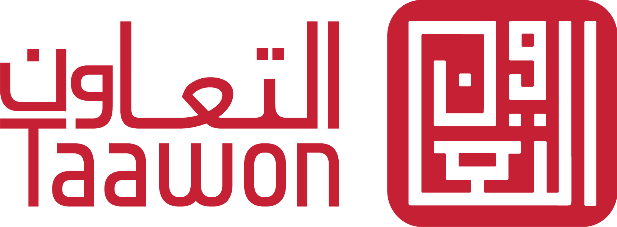 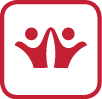 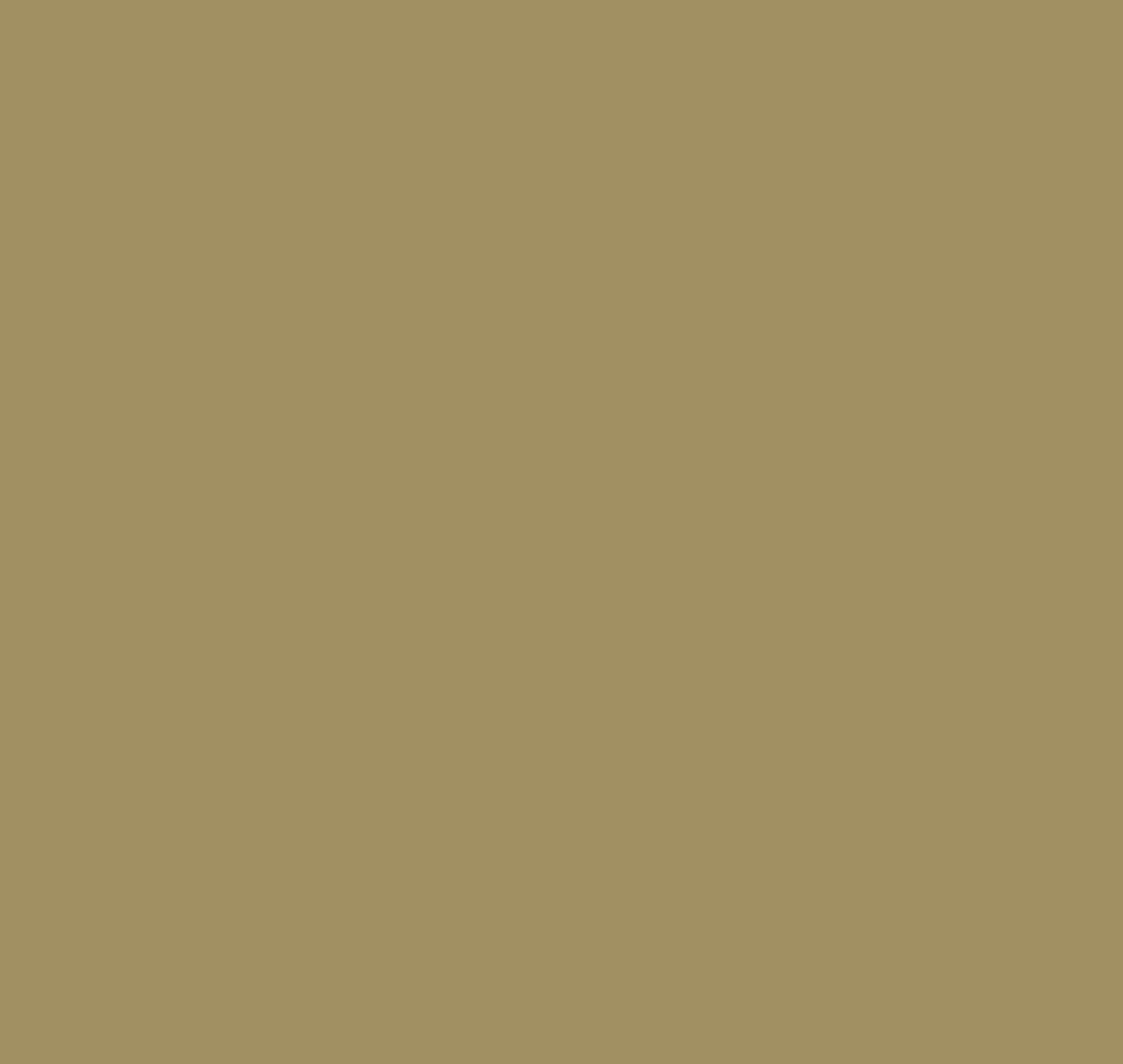 مرفق رقم 1-أ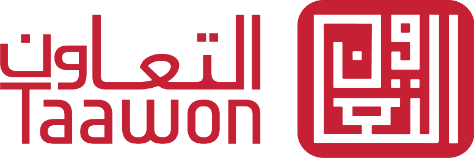 تعهد شخصي ملزم وقانوني خاص بالأفرادجائزة "التعاون" للشباب 2022جائزة منير الكالوتي للشباب الفلسطيني الريادي" لغدٍ أفضل.... نبدع "أتعهد أنا......................................... صاحب هوية رقم...........................................من سكان............... محافظة............. المنطقة...............، بأن مبادرة................... التي تقدمت بها للمنافسة على جائزة الشباب 2022 (جائزة منير الكالوتي للشباب الفلسطيني الريادي) هي فكرتي الشخصية ولا يوجد لي أي شريك، ولم تحصل على جوائز مالية على نفس المبادرة تتجاوز الـ 5000$..، وأن المبادرة قيد التنفيذ أوالتطوير وغير مأخوذة من جهة أخرى وأنها تلتزم بالشروط التي نص عليها نظام الجائزة، وعليه أوقع.الاسم:..................................التوقيع:.................................التاريخ:.................................مرفق رقم 1-بتعهد شخصي ملزم وقانوني خاص بالمجموعاتجائزة "التعاون" للشباب 2022جائزة منير الكالوتي للشباب الفلسطيني الريادي" لغدٍ أفضل.... نبدع "أتعهد أنا.........................................رئيس مجموعة........................ صاحب هوية رقم........................................من سكان............... محافظة............. المنطقة...............، بأن مبادرة.......................... التي تقدمنا بها للمنافسة على جائزة الشباب 2022 (جائزة منير الكالوتي للشباب الفلسطيني الريادي) هي مبادرة مجموعة(اسم المجموعة) والتي تتكون من الأفراد المذكور أسماؤهم أدناه وأنا أمثلهم.لم تحصل على جوائز مالية على نفس المبادرة تتجاوز الـ 5000$، وأن المبادرة قيد التنفيذ أوالتطوير وغير مأخوذة من جهة أخرى وأنها تلتزم بالشروط التي نص عليها نظام الجائزة، وعليه أوقع أسماء وتوقيع أعضاء المجموعة:الاسم:................. التوقيع:..................اسم رئيس المجموعة:..................................التوقيع:.................................التاريخ:.................................مرفق رقم 1-ج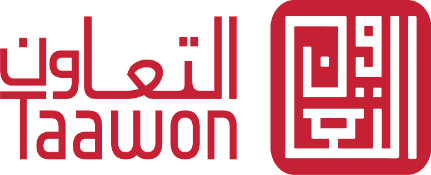 جائزة "التعاون" للشباب 2022جائزة منير الكالوتي للشباب الفلسطيني الريادي" لغدٍ أفضل.... نبدع "كتاب تفويض ملزم وقانوني (خاص بالمجموعات)انه بتاريخ........................................ الموافق يوم...................................نحن الموقعون أدناه:.............................................................حامل هوية رقم:....................................................................................................حامل هوية رقم:...................................................................................................حامل هوية رقم:.....................................مجموعة من الشباب الريادي مجتمعين وبالمساواة على جائزة "التعاون" للشباب 2022 (جائزة منير الكالوتي للشباب الفلسطيني الريادي). عن مبادرة........................................ للعام 2022 بقيمة (على أن لا يزيد عن 10,000$).....................دولار نفوض السيد/ة...................................... حامل/ة هوية رقم....................................................... كمفوض عن جميع الشركاء باستلام كامل قيمة مبلغ الجائزة ومتابعة الاجراءات الرسمية والمالية مع "التعاون" وتوقيع العقد معها في حال الفوز بالجائزة.وعليه نوقع نحن الشركاء مجتمعين بكامل ارادتنا على هذا التفويض الخطي 	اسم وتوقع الشريك الاولاسم وتوقع الشريك الثانياسم وتوقع الشريك الثالث............................................................................................................................................................................................................